МФЦ с новосельем!Многофункциональные центры Курской области продолжают свое развитие. Об этом сообщает комитет цифрового развития и связи курской области.В целях повышения доступности получения государственных и муниципальных услуг через сеть МФЦ филиал №4 АУКО МФЦ по городу Курску и Курскому району, ранее находившийся по адресу г. Курск, ул. Щепкина 3, переехал на новое место. Теперь он находится перед въездом в микрорайон Северный города Курска слева от трассы по проспекту Дериглазова по адресу Курский район, деревня Татаренкова, ул. Никитина, 1 г.Филиал работает под единым брендом сети МФЦ «Мои Документы» и принимает курян по следующему графику. Понедельник - среда, пятница с 09:00 до 18:00. Четверг с 09:00 до 20:00. Суббота с 09:00 до 16:00. Без перерыва. Воскресенье - выходной.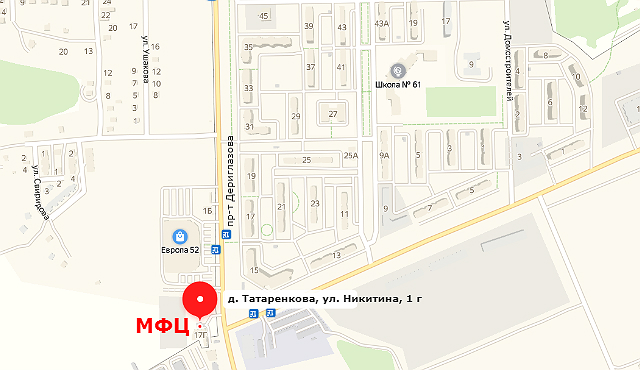 